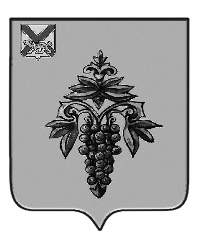 ДУМА ЧУГУЕВСКОГО МУНИЦИПАЛЬНОГО РАЙОНА Р  Е  Ш  Е  Н  И  ЕПринято Думой Чугуевского муниципального района« 21» февраля      2020 годаСтатья 1.                Внести в решение Думы Чугуевского муниципального района от 13 декабря 2016 года №141-НПА «Об утверждении Положения о конкурсе на замещение вакантной должности муниципальной службы в органах местного самоуправления Чугуевского муниципального района» (в редакции решений от 01.06.2017 №218-НПА, от 29.10.2019 №487-НПА,  от 27.11.2019 №500-НПА) следующие изменения:1) в подпункте «ж» пункта 1.4 статьи 1 слова «в порядке части 2» заменить словами «в порядке абзаца второго»;2) в абзаце первом пункта 1.5 статьи 1 слова «поступать и находится на муниципальной службе» заменить словами «поступать и находиться на муниципальной службе».Статья 2. Настоящее решение вступает в силу со дня его официального опубликования.«25» февраля 2020 года № 518-НПАО внесении изменений в решение Думы Чугуевского муниципального района от 13.12.2016 №141-НПА «Об утверждении положения о конкурсе на замещение вакантной должности муниципальной службы в органах местного самоуправления Чугуевского муниципального района» (в редакции решений от 01.06.2017 №218-НПА, от 29.10.2019 №487-НПА,  от 27.11.2019 №500-НПА)Глава Чугуевского муниципального районаР.Ю. Деменев